Witam serdecznie,dziś zadania na dzień 21.04.2020Zadanie nr 1.   Kochani poznajemy świat za pomocą zmysłu wzroku, słuchu , węchu i dotyku  i dziś trochę się pobawimy. Przyjrzyj się poniżej ilustracji i odpowiedz na pytania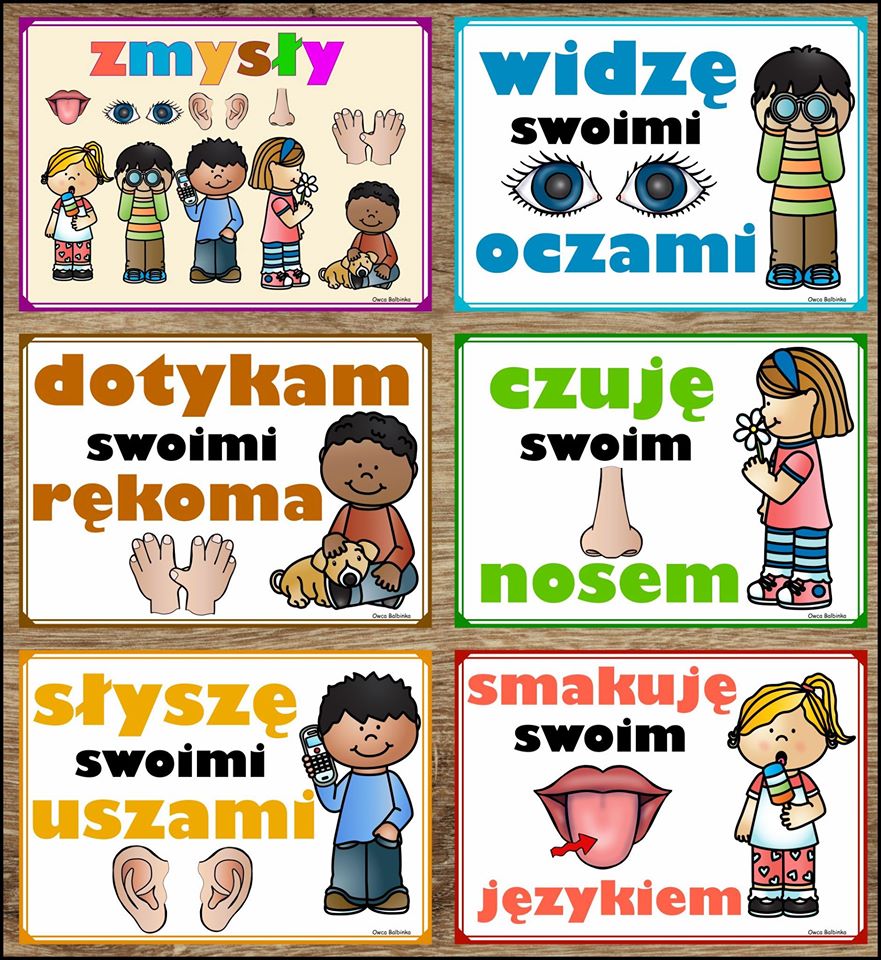 Jakiego koloru masz oczy?Jaki smak najbardziej lubisz?  Słodki, słony, kwaśny, gorzki ?Jakiej muzyki lubisz słuchać?  „Co pachnie ładnie, a co brzydko?"ZADANIE NR 2Wytnij i dopasuj cienie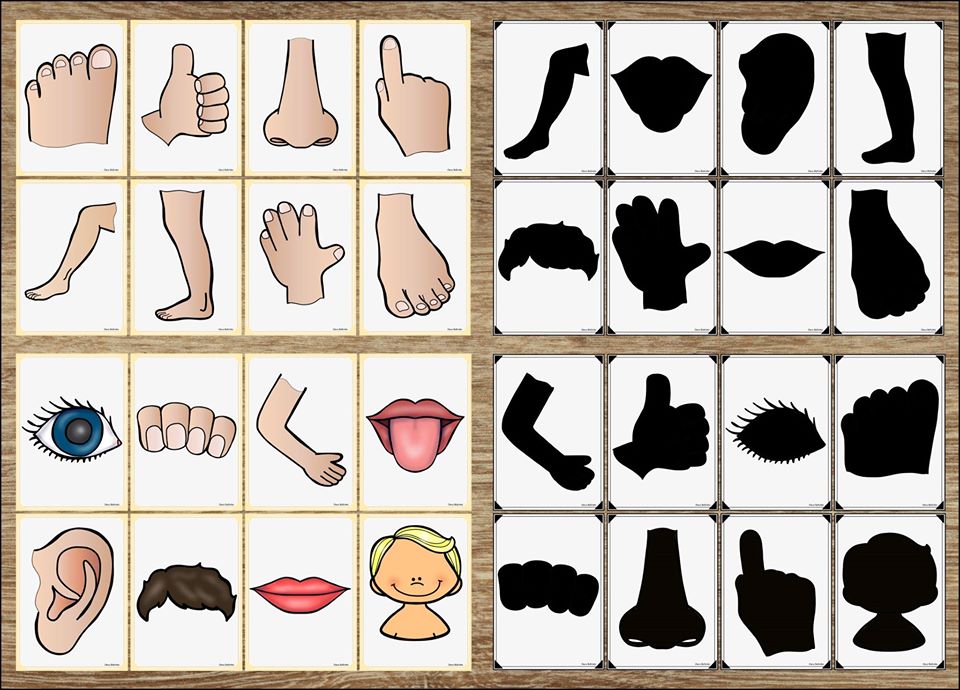 Zadanie nr 3Do każdego zmysłu wklej odpowiednia naklejkę 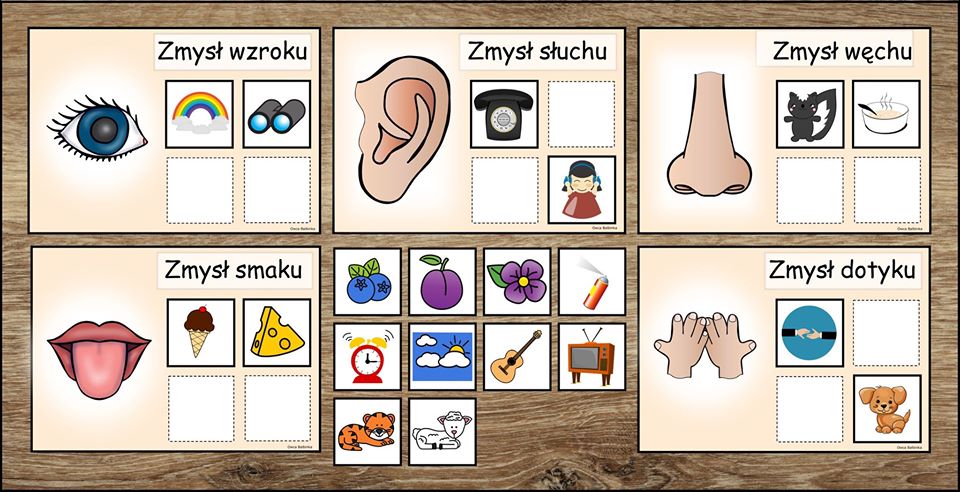 Zadanie nr 4Zaznacz prawidłową cyfrę 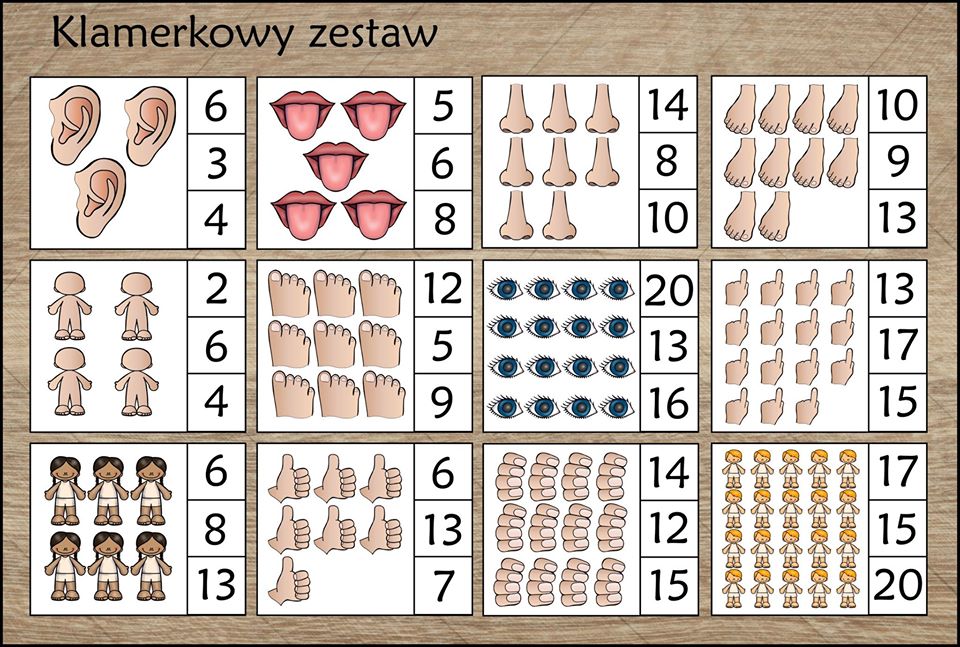 Zadanie nr 5 Mamy tu kilka przypraw, zobacz jakie  z nich znajdują się u ciebie w kuchni, powąchaj, który zapach jest przyjemny?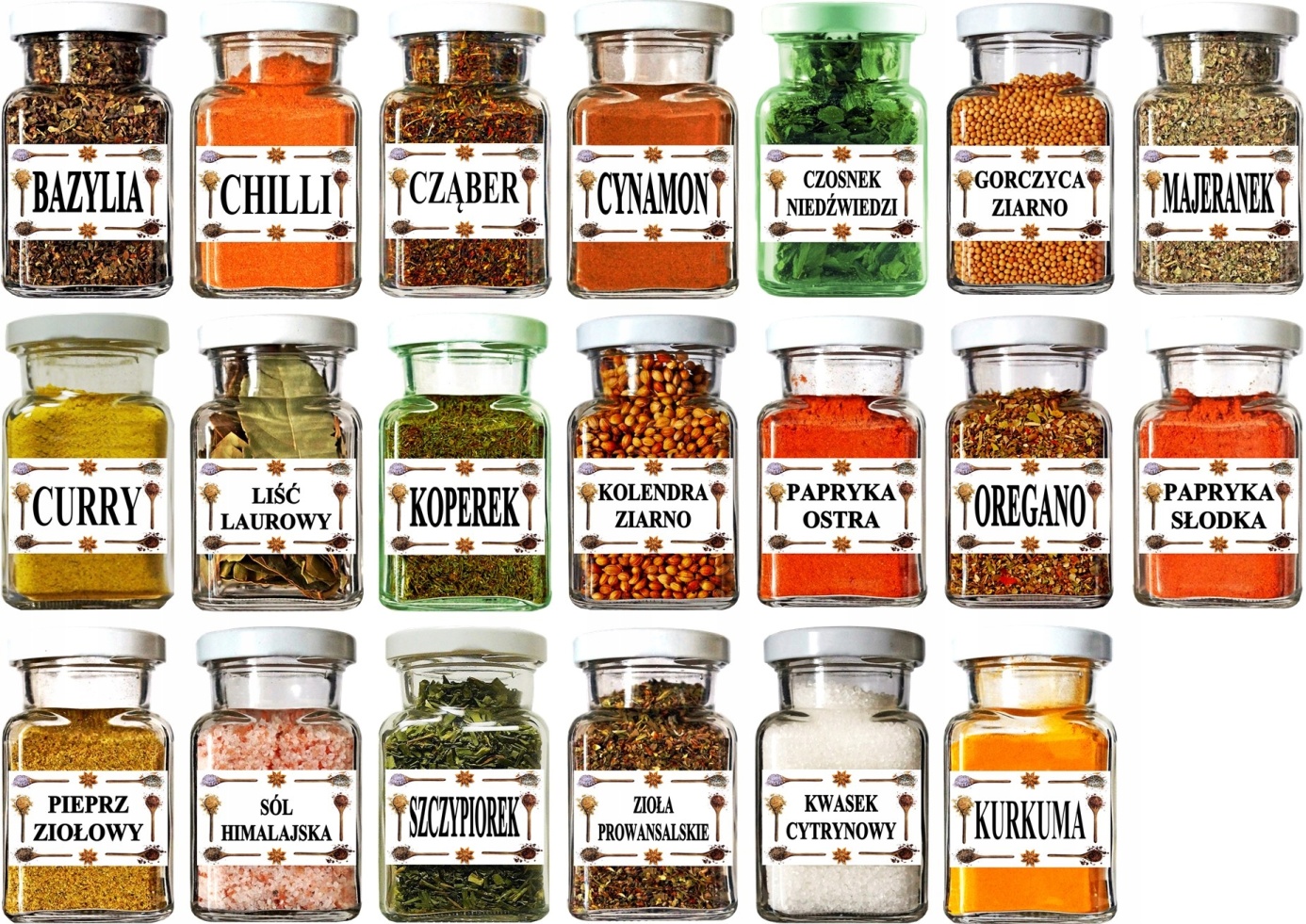 